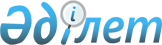 Кентау қалалық мәслихатының 2018 жылғы 25 желтоқсандағы № 225 "2019-2021 жылдарға арналған қалалық бюджет туралы" шешіміне өзгерістер енгізу туралы
					
			Мерзімі біткен
			
			
		
					Түркістан облысы Кентау қалалық мәслихатының 2019 жылғы 26 сәуірдегі № 264 шешiмi. Түркістан облысының Әдiлет департаментiнде 2019 жылғы 26 сәуірде № 5006 болып тiркелдi. Мерзімі өткендіктен қолданыс тоқтатылды
      Қазақстан Республикасының 2008 жылғы 4 желтоқсандағы Бюджет кодексінің 109-бабының 5-тармағына, "Қазақстан Республикасындағы жергілікті мемлекеттік басқару және өзін-өзі басқару туралы" 2001 жылғы 23 қаңтардағы Заңының 6-бабының 1-тармағының 1) тармақшасына және Түркістан облыстық мәслихатының 2019 жылғы 05 сәуірдегі № 37/376-VI "Түркістан облыстық мәслихатының 2018 жылғы 12 желтоқсандағы № 33/347-VI "2019-2021 жылдарға арналған облыстық бюджет туралы" Нормативтік құқықтық актілерді мемлекеттік тіркеу тізілімінде 4843-нөмірмен тіркелген шешіміне сәйкес, Кентау қалалық мәслихаты ШЕШІМ ЕТТІ:
      1. Кентау қалалық мәслихатының 2018 жылғы 25 желтоқсандағы № 225 "2019-2021 жылдарға арналған қалалық бюджет туралы" (Нормативтік құқықтық актілерді мемлекеттік тіркеу тізілімінде 4854 нөмірімен тіркелген, 2019 жылғы 12 қаңтардағы "Кентау шұғыласы" газетінде және 2019 жылғы 12 қаңтарда Қазақстан Республикасының нормативтік құқықтық актілерінің эталондық бақылау банкінде электронды түрде жарияланған) шешіміне мынадай өзгерістер енгізілсін:
      1 тармақ мынадай редакцияда жазылсын:
      "1. Кентау қаласының 2019-2021 жылдарға арналған қалалық бюджеті тиісінше қосымшаға сәйкес, оның ішінде 2019 жылға мынадай көлемде бекiтiлсiн:
      1) кiрiстер – 25 572 738 мың теңге:
      салықтық түсiмдер – 1 289 504 мың теңге;
      салықтық емес түсiмдер – 45 489 мың теңге;
      негізгі капиталды сатудан түсетін түсімдер – 10 000 мың теңге;
      трансферттер түсiмi – 24 227 745 мың теңге;
      2) шығындар – 25 634 339 мың теңге;
      3) таза бюджеттiк кредиттеу – -2 948 мың теңге:
      бюджеттік кредиттер – 7 575 мың теңге;
      бюджеттік кредиттерді өтеу – 10 523 мың теңге;
      4) қаржы активтерімен операциялар бойынша сальдо – 0 теңге:
      қаржы активтерін сатып алу – 0 теңге;
      мемлекеттің қаржы активтерін сатудан түсетін түсімдер – 0 теңге;
      5) бюджет тапшылығы (профициті) – -58 653 мың теңге;
      6) бюджет тапшылығын қаржыландыру (профицитін пайдалану) – 58653 мың теңге:
      қарыздар түсімі – 7 575 мың теңге;
      қарыздарды өтеу – 12 650 мың теңге;
      бюджет қаражатының пайдаланылатын қалдықтары – 63 728 мың теңге". 
      2. Көрсетілген шешімнің 1-қосымшасы осы шешімнің 1-қосымшасына сәйкес жаңа редакцияда жазылсын.
      3. "Кентау қалалық мәслихат аппараты" мемлекеттік мекемесі Қазақстан Республикасының заңнамалық актілерінде белгіленген тәртіпте:
      1) осы шешімнің аумақтық әділет органында мемлекеттік тіркелуін;
      2) осы мәслихат шешімі мемлекеттік тіркелген күнінен бастап күнтізбелік он күн ішінде оның көшірмесін қағаз және электронды түрде қазақ және орыс тілдерінде "Республикалық құқықтық ақпараттық орталығы" шаруашылық жүргізу құқығындағы республикалық мемлекеттік кәсіпорнына Қазақстан Республикасы нормативтік құқықтық актілерінің эталондық бақылау банкіне ресми жариялау және енгізу үшін жолданылуын;
      3) осы шешім мемлекеттік тіркелген күнінен бастап күнтізбелік он күн ішінде оның көшірмесін Кентау қаласының аумағында таратылатын мерзімді баспа басылымдарында ресми жариялауға жолданылуын;
      4) ресми жарияланғаннан кейін осы шешімді Кентау қалалық мәслихаттың интернет-ресурсына орналастыруын қамтамасыз етсін.
      4. Осы шешім 2019 жылдың 1 қаңтарынан бастап қолданысқа енгізілсін. 2019 жылға арналған қалалық бюджет
					© 2012. Қазақстан Республикасы Әділет министрлігінің «Қазақстан Республикасының Заңнама және құқықтық ақпарат институты» ШЖҚ РМК
				
      Қалалық мәслихатының сессия төрағасы

Ж.Құрманбеков

      Қалалық мәслихат хатшысы

Т. Балабиев
Кентау қалалық мәслихатының
2019 жылғы 26 сәуірдегі
№ 264 шешіміне 1-қосымшаКентау қалалық мәслихатының
2018 жылғы 25 желтоқсандағы
№ 225 шешіміне 1-қосымша
Санаты
Санаты
Санаты
Санаты
Санаты
Сома (мың тенге)
Сыныбы
Сыныбы
Сыныбы
Сыныбы
Сома (мың тенге)
Ішкі сыныбы
Ішкі сыныбы
Ішкі сыныбы
Сома (мың тенге)
1
1
1
1
2
3
I. Кірістер
25 572 738
1 
Салықтық түсімдер
1 289 504
01
Табыс салығы
529 563
2
Жеке табыс салығы
529 563
03
Әлеуметтiк салық
437 560
1
Әлеуметтік салық
437 560
04
Меншiкке салынатын салықтар
261 786
1
Мүлiкке салынатын салықтар
118 583
3
Жер салығы
30 755
4
Көлiк құралдарына салынатын салық
97 469
5
Бірыңғай жер салығы
14 979
05
Тауарларға, жұмыстарға және қызметтерге салынатын ішкі салықтар
48 995
2
Акциздер
8 057
3
Табиғи және басқа да ресурстарды пайдаланғаны үшiн түсетiн түсiмдер
9 555
4
Кәсiпкерлiк және кәсiби қызметтi жүргiзгенi үшiн алынатын алымдар
29 504
5
Ойын бизнесіне салық
1 879
08
Заңдық маңызы бар әрекеттерді жасағаны және (немесе) оған уәкілеттігі бар мемлекеттік органдар немесе лауазымды адамдар құжаттар бергені үшін алынатын міндетті төлемдер
11 600
1
Мемлекеттік баж
11 600
2 
Салықтық емес түсiмдер
45 489
01
Мемлекеттік меншіктен түсетін кірістер
21 735
1
Мемлекеттік кәсіпорындардың таза кірісі бөлігінің түсімдері
1 605
5
Мемлекет меншігіндегі мүлікті жалға беруден түсетін кірістер
20 130
06
Басқа да салықтық емес түсiмдер
23 754
1
Басқа да салықтық емес түсiмдер
23 754
3 
Негізгі капиталды сатудан түсетін түсімдер
10 000
03
Жердi және материалдық емес активтердi сату
10 000
1
Жерді сату
10 000
4 
Трансферттердің түсімдері
24 227 745
02
Мемлекеттiк басқарудың жоғары тұрған органдарынан түсетiн трансферттер
24 227 745
2
Облыстық бюджеттен түсетiн трансферттер
24 227 745
Функционалдық топ
Функционалдық топ
Функционалдық топ
Функционалдық топ
Функционалдық топ
Сома (мың тенге)
Кіші функция
Кіші функция
Кіші функция
Кіші функция
Сома (мың тенге)
Бюджеттік бағдарламалардың әкімшісі
Бюджеттік бағдарламалардың әкімшісі
Бюджеттік бағдарламалардың әкімшісі
Сома (мың тенге)
Бағдарлама
Бағдарлама
Сома (мың тенге)
Атауы
Сома (мың тенге)
II. Шығындар
25 634 339
01
Жалпы сипаттағы мемлекеттiк қызметтер 
634 737
1
Мемлекеттiк басқарудың жалпы функцияларын орындайтын өкiлдi, атқарушы және басқа органдар
447 649
112
Аудан (облыстық маңызы бар қала) мәслихатының аппараты
24 825
001
Аудан (облыстық маңызы бар қала) мәслихатының қызметін қамтамасыз ету жөніндегі қызметтер
22 825
003
Мемлекеттік органның күрделі шығыстары
2 000
122
Аудан (облыстық маңызы бар қала) әкімінің аппараты
401 258
001
Аудан (облыстық маңызы бар қала) әкімінің қызметін қамтамасыз ету жөніндегі қызметтер
356 120
003
Мемлекеттік органның күрделі шығыстары
45 138
123
Қаладағы аудан, аудандық маңызы бар қала, кент, ауыл, ауылдық округ әкімінің аппараты
21 566
001
Қаладағы аудан, аудандық маңызы бар қаланың, кент, ауыл, ауылдық округ әкімінің қызметін қамтамасыз ету жөніндегі қызметтер
21 566
2
Қаржылық қызмет
5 027
459
Ауданның (облыстық маңызы бар қаланың) экономика және қаржы бөлімі
5 027
003
Салық салу мақсатында мүлікті бағалауды жүргізу
4 411
010
Жекешелендіру, коммуналдық меншікті басқару, жекешелендіруден кейінгі қызмет және осыған байланысты дауларды реттеу
616
5
Жоспарлау және статистикалық қызмет
2 100
459
Ауданның (облыстық маңызы бар қаланың) экономика және қаржы бөлімі
2 100
061
Бюджеттік инвестициялар және мемлекеттік-жекешелік әріптестік, оның ішінде концессия мәселелері жөніндегі құжаттаманы сараптау және бағалау
2 100
9
Жалпы сипаттағы өзге де мемлекеттiк қызметтер
179 961
458
Ауданның (облыстық маңызы бар қаланың) тұрғын үй-коммуналдық шаруашылығы, жолаушылар көлігі және автомобиль жолдары бөлімі
117 567
001
Жергілікті деңгейде тұрғын үй-коммуналдық шаруашылығы, жолаушылар көлігі және автомобиль жолдары саласындағы мемлекеттік саясатты іске асыру жөніндегі қызметтер
62 926
013
Мемлекеттік органның күрделі шығыстары
780
113
Жергілікті бюджеттерден берілетін ағымдағы нысаналы трансферттер
53 861
459
Ауданның (облыстық маңызы бар қаланың) экономика және қаржы бөлімі
37 946
001
Ауданның (облыстық маңызы бар қаланың) экономикалық саясатты қалыптастыру мен дамыту, мемлекеттік жоспарлау, бюджеттік атқару және коммуналдық меншігін басқару саласындағы мемлекеттік саясатты іске асыру жөніндегі қызметтер
37 166
015
Мемлекеттік органның күрделі шығыстары
780
482
Ауданның (облыстық маңызы бар қаланың) кәсіпкерлік және туризм бөлімі
24 448
001
Жергілікті деңгейде кәсіпкерлікті және туризмді дамыту саласындағы мемлекеттік саясатты іске асыру жөніндегі қызметтер
24 448
02
Қорғаныс
548 770
1
Әскери мұқтаждар
17 535
122
Аудан (облыстық маңызы бар қала) әкімінің аппараты
17 535
005
Жалпыға бірдей әскери міндетті атқару шеңберіндегі іс-шаралар
17 535
2
Төтенше жағдайлар жөнiндегi жұмыстарды ұйымдастыру
531 235
122
Аудан (облыстық маңызы бар қала) әкімінің аппараты
531 235
006
Аудан (облыстық маңызы бар қала) ауқымындағы төтенше жағдайлардың алдын алу және оларды жою
530 146
007
Аудандық (қалалық) ауқымдағы дала өрттерінің, сондай-ақ мемлекеттік өртке қарсы қызмет органдары құрылмаған елдi мекендерде өрттердің алдын алу және оларды сөндіру жөніндегі іс-шаралар
1 089
03
Қоғамдық тәртіп, қауіпсіздік, құқықтық, сот, қылмыстық-атқару қызметі
13 039
9
Қоғамдық тәртіп және қауіпсіздік саласындағы басқа да қызметтер
13 039
458
Ауданның (облыстық маңызы бар қаланың) тұрғын үй-коммуналдық шаруашылығы, жолаушылар көлігі және автомобиль жолдары бөлімі
13 039
021
Елдi мекендерде жол қозғалысы қауiпсiздiгін қамтамасыз ету
13 039
04
Бiлiм беру
14 390 856
1
Мектепке дейiнгi тәрбие және оқыту
1 527 148
123
Қаладағы аудан, аудандық маңызы бар қала, кент, ауыл, ауылдық округ әкімінің аппараты
29 600
004
Мектепке дейінгі тәрбие мен оқыту ұйымдарының қызметін қамтамасыз ету
23 000
041
Мектепке дейінгі білім беру ұйымдарында мемлекеттік білім беру тапсырысын іске асыруға
6 600
464
Ауданның (облыстық маңызы бар қаланың) білім бөлімі
1 497 548
009
Мектепке дейінгі тәрбие мен оқыту ұйымдарының қызметін қамтамасыз ету
261 303
040
Мектепке дейінгі білім беру ұйымдарында мемлекеттік білім беру тапсырысын іске асыруға
1 236 245
2
Бастауыш, негізгі орта және жалпы орта білім беру
11 992 449
464
Ауданның (облыстық маңызы бар қаланың) білім бөлімі
11 431 473
003
Жалпы білім беру
11 278 097
006
Балаларға қосымша білім беру
153 376
467
Ауданның (облыстық маңызы бар қаланың) құрылыс бөлімі
560 976
024
Бастауыш, негізгі орта және жалпы орта білім беру объектілерін салу және реконструкциялау
560 976
9
Бiлiм беру саласындағы өзге де қызметтер
871 259
464
Ауданның (облыстық маңызы бар қаланың) білім бөлімі
871 259
001
Жергілікті деңгейде білім беру саласындағы мемлекеттік саясатты іске асыру жөніндегі қызметтер
11 055
005
Ауданның (облыстык маңызы бар қаланың) мемлекеттік білім беру мекемелер үшін оқулықтар мен оқу-әдiстемелiк кешендерді сатып алу және жеткізу
409 330
007
Аудандық (қалалық) ауқымдағы мектеп олимпиадаларын және мектептен тыс іс-шараларды өткiзу
1 866
012
Мемлекеттік органның күрделі шығыстары
220
015
Жетім баланы (жетім балаларды) және ата-аналарының қамқорынсыз қалған баланы (балаларды) күтіп-ұстауға қамқоршыларға (қорғаншыларға) ай сайынғы ақшалай қаражат төлемі
49 642
022
Жетім баланы (жетім балаларды) және ата-анасының қамқорлығынсыз қалған баланы (балаларды) асырап алғаны үшін Қазақстан азаматтарына біржолғы ақша қаражатын төлеуге арналған төлемдер
380
067
Ведомстволық бағыныстағы мемлекеттік мекемелерінің және ұйымдарының күрделі шығыстары
398 766
06
Әлеуметтiк көмек және әлеуметтiк қамсыздандыру
1 441 482
1
Әлеуметтiк қамсыздандыру
604 922
451
Ауданның (облыстық маңызы бар қаланың) жұмыспен қамту және әлеуметтік бағдарламалар бөлімі
585 910
005
Мемлекеттік атаулы әлеуметтік көмек 
585 910
464
Ауданның (облыстық маңызы бар қаланың) білім бөлімі
19 012
030
Патронат тәрбиешілерге берілген баланы (балаларды) асырап бағу 
19 012
2
Әлеуметтiк көмек
786 093
123
Қаладағы аудан, аудандық маңызы бар қала, кент, ауыл, ауылдық округ әкімінің аппараты
1 064
003
Мұқтаж азаматтарға үйінде әлеуметтік көмек көрсету
1 064
451
Ауданның (облыстық маңызы бар қаланың) жұмыспен қамту және әлеуметтік бағдарламалар бөлімі
783 040
002
Жұмыспен қамту бағдарламасы
269 515
004
Ауылдық жерлерде тұратын денсаулық сақтау, білім беру, әлеуметтік қамтамасыз ету, мәдениет, спорт және ветеринар мамандарына отын сатып алуға Қазақстан Республикасының заңнамасына сәйкес әлеуметтік көмек көрсету
16 670
006
Тұрғын үйге көмек көрсету
22 976
007
Жергілікті өкілетті органдардың шешімі бойынша мұқтаж азаматтардың жекелеген топтарына әлеуметтік көмек
95 393
010
Үйден тәрбиеленіп оқытылатын мүгедек балаларды материалдық қамтамасыз ету
6 158
014
Мұқтаж азаматтарға үйде әлеуметтiк көмек көрсету
46 806
015
Зейнеткерлер мен мүгедектерге әлеуметтiк қызмет көрсету аумақтық орталығы
24 641
017
Мүгедектерді оңалту жеке бағдарламасына сәйкес, мұқтаж мүгедектерді міндетті гигиеналық құралдармен және ымдау тілі мамандарының қызмет көрсетуін, жеке көмекшілермен қамтамасыз ету
256 505
023
Жұмыспен қамту орталықтарының қызметін қамтамасыз ету
44 376
464
Ауданның (облыстық маңызы бар қаланың) білім бөлімі
1 989
008
Жергілікті өкілді органдардың шешімі бойынша білім беру ұйымдарының күндізгі оқу нысанында оқитындар мен тәрбиеленушілерді қоғамдық көлікте (таксиден басқа) жеңілдікпен жол жүру түрінде әлеуметтік қолдау
1 989
9
Әлеуметтiк көмек және әлеуметтiк қамтамасыз ету салаларындағы өзге де қызметтер
50 467
451
Ауданның (облыстық маңызы бар қаланың) жұмыспен қамту және әлеуметтік бағдарламалар бөлімі
50 467
001
Жергілікті деңгейде халық үшін әлеуметтік бағдарламаларды жұмыспен қамтуды қамтамасыз етуді іске асыру саласындағы мемлекеттік саясатты іске асыру жөніндегі қызметтер
39 289
011
Жәрдемақыларды және басқа да әлеуметтік төлемдерді есептеу, төлеу мен жеткізу бойынша қызметтерге ақы төлеу
4 099
050
Қазақстан Республикасында мүгедектердің құқықтарын қамтамасыз ету және өмір сүру сапасын жақсарту жөніндегі 2012 - 2018 жылдарға арналған іс-шаралар жоспарын іске асыру
7 079
07
Тұрғын үй-коммуналдық шаруашылық
1 666 037
1
Тұрғын үй шаруашылығы
602 721
458
Ауданның (облыстық маңызы бар қаланың) тұрғын үй-коммуналдық шаруашылығы, жолаушылар көлігі және автомобиль жолдары бөлімі
12 100
006
Қазақстан Республикасының сейсмоқауіпті өңірлерінде орналасқан тұрғын үйлердің сейсмотұрақтылығын қолдауға бағытталған іс-шаралар
8 400
049
Көп пәтерлі тұрғын үйлерде энергетикалық аудит жүргізу
3 700
467
Ауданның (облыстық маңызы бар қаланың) құрылыс бөлімі
578 243
003
Коммуналдық тұрғын үй қорының тұрғын үйін жобалау және (немесе) салу, реконструкциялау
448 634
004
Инженерлік-коммуникациялық инфрақұрылымды жобалау, дамыту және (немесе) жайластыру
129 609
479
Ауданның (облыстық маңызы бар қаланың) тұрғын үй инспекциясы бөлімі 
12 378
001
Жергілікті деңгейде тұрғын үй қоры саласындағы мемлекеттік саясатты іске асыру жөніндегі қызметтер
12 378
2
Коммуналдық шаруашылық
333 206
458
Ауданның (облыстық маңызы бар қаланың) тұрғын үй-коммуналдық шаруашылығы, жолаушылар көлігі және автомобиль жолдары бөлімі
333 206
026
Ауданның (облыстық маңызы бар қаланың) коммуналдық меншігіндегі жылу жүйелерін қолдануды ұйымдастыру
323
029
Сумен жабдықтау және су бұру жүйелерін дамыту
68 792
058
Елді мекендердегі сумен жабдықтау және су бұру жүйелерін дамыту
264 091
3
Елді-мекендерді көркейту
730 110
123
Қаладағы аудан, аудандық маңызы бар қала, кент, ауыл, ауылдық округ әкімінің аппараты
2 027
008
Елді мекендердегі көшелерді жарықтандыру
796
009
Елді мекендердің санитариясын қамтамасыз ету
573
010
Жерлеу орындарын ұстау және туыстары жоқ адамдарды жерлеу
90
011
Елді мекендерді абаттандыру мен көгалдандыру
568
458
Ауданның (облыстық маңызы бар қаланың) тұрғын үй-коммуналдық шаруашылығы, жолаушылар көлігі және автомобиль жолдары бөлімі
728 083
015
Елдi мекендердегі көшелердi жарықтандыру
98 523
016
Елдi мекендердiң санитариясын қамтамасыз ету
70 000
017
Жерлеу орындарын ұстау және туыстары жоқ адамдарды жерлеу
1 938
018
Елдi мекендердi абаттандыру және көгалдандыру
557 622
08
Мәдениет, спорт, туризм және ақпараттық кеңістiк
525 003
1
Мәдениет саласындағы қызмет
108 015
455
Ауданның (облыстық маңызы бар қаланың) мәдениет және тілдерді дамыту бөлімі
104 208
003
Мәдени-демалыс жұмысын қолдау
104 208
467
Ауданның (облыстық маңызы бар қаланың) құрылыс бөлімі
3 807
011
Ауыл шаруашылығы объектілерін дамыту
3 807
2
Спорт
203 626
465
Ауданның (облыстық маңызы бар қаланың) дене шынықтыру және спорт бөлімі
198 626
001
Жергілікті деңгейде дене шынықтыру және спорт саласындағы мемлекеттік саясатты іске асыру жөніндегі қызметтер
10 994
004
Мемлекеттік органның күрделі шығыстары
260
005
Ұлттық және бұқаралық спорт түрлерін дамыту
169 719
006
Аудандық (облыстық маңызы бар қалалық) деңгейде спорттық жарыстар өткiзу
7 103
007
Әртүрлi спорт түрлерi бойынша аудан (облыстық маңызы бар қала) құрама командаларының мүшелерiн дайындау және олардың облыстық спорт жарыстарына қатысуы
9 770
032
Ведомстволық бағыныстағы мемлекеттік мекемелерінің және ұйымдарының күрделі шығыстары
780
467
Ауданның (облыстық маңызы бар қаланың) құрылыс бөлімі
5 000
008
Cпорт объектілерін дамыту
5 000
3
Ақпараттық кеңiстiк
130 754
455
Ауданның (облыстық маңызы бар қаланың) мәдениет және тілдерді дамыту бөлімі
99 529
006
Аудандық (қалалық) кiтапханалардың жұмыс iстеуi
92 085
007
Мемлекеттiк тiлдi және Қазақстан халқының басқа да тiлдерін дамыту
7 444
456
Ауданның (облыстық маңызы бар қаланың) ішкі саясат бөлімі
31 225
002
Мемлекеттік ақпараттық саясат жүргізу жөніндегі қызметтер
31 225
9
Мәдениет, спорт, туризм және ақпараттық кеңiстiктi ұйымдастыру жөнiндегi өзге де қызметтер
82 608
455
Ауданның (облыстық маңызы бар қаланың) мәдениет және тілдерді дамыту бөлімі
18 650
001
Жергілікті деңгейде тілдерді және мәдениетті дамыту саласындағы мемлекеттік саясатты іске асыру жөніндегі қызметтер
18 650
456
Ауданның (облыстық маңызы бар қаланың) ішкі саясат бөлімі
63 958
001
Жергілікті деңгейде ақпарат, мемлекеттілікті нығайту және азаматтардың әлеуметтік сенімділігін қалыптастыру саласында мемлекеттік саясатты іске асыру жөніндегі қызметтер
18 727
003
Жастар саясаты саласында іс-шараларды іске асыру
35 591
006
Мемлекеттік органның күрделі шығыстары
260
032
Ведомстволық бағыныстағы мемлекеттік мекемелерінің және ұйымдарының күрделі шығыстары
9 380
09
Отын-энергетика кешенi және жер қойнауын пайдалану
2 827 440
1
Отын және энергетика
253 868
458
Ауданның (облыстық маңызы бар қаланың) тұрғын үй-коммуналдық шаруашылығы, жолаушылар көлігі және автомобиль жолдары бөлімі
253 868
019
Жылу-энергетикалық жүйені дамыту
253 868
9
Отын-энергетика кешені және жер қойнауын пайдалану саласындағы өзге де қызметтер
2 573 572
458
Ауданның (облыстық маңызы бар қаланың) тұрғын үй-коммуналдық шаруашылығы, жолаушылар көлігі және автомобиль жолдары бөлімі
2 573 572
036
Газ тасымалдау жүйесін дамыту 
2 573 572
10
Ауыл, су, орман, балық шаруашылығы, ерекше қорғалатын табиғи аумақтар, қоршаған ортаны және жануарлар дүниесін қорғау, жер қатынастары
385 164
1
Ауыл шаруашылығы
355 252
462
Ауданның (облыстық маңызы бар қаланың) ауыл шаруашылығы бөлімі
19 102
001
Жергілікті деңгейде ауыл шаруашылығы саласындағы мемлекеттік саясатты іске асыру жөніндегі қызметтер
17 652
006
Мемлекеттік органның күрделі шығыстары
1 450
467
Ауданның (облыстық маңызы бар қаланың) құрылыс бөлімі
872
010
Ауыл шаруашылығы объектілерін дамыту
872
473
Ауданның (облыстық маңызы бар қаланың) ветеринария бөлімі
335 278
001
Жергілікті деңгейде ветеринария саласындағы мемлекеттік саясатты іске асыру жөніндегі қызметтер
16 118
005
Мал көмінділерінің (биотермиялық шұңқырлардың) жұмыс істеуін қамтамасыз ету
5 526
006
Ауру жануарларды санитарлық союды ұйымдастыру
1 830
007
Қаңғыбас иттер мен мысықтарды аулауды және жоюды ұйымдастыру
8 681
008
Алып қойылатын және жойылатын ауру жануарлардың, жануарлардан алынатын өнімдер мен шикізаттың құнын иелеріне өтеу
9 571
009
Жануарлардың энзоотиялық аурулары бойынша ветеринариялық іс-шараларды жүргізу
41 862
010
Ауыл шаруашылығы жануарларын сәйкестендіру жөніндегі іс-шараларды өткізу
1 788
011
Эпизоотияға қарсы іс-шаралар жүргізу
249 902
6
Жер қатынастары
21 872
463
Ауданның (облыстық маңызы бар қаланың) ауыл шаруашылығы мен жер қатынастары бөлімі
21 872
001
Аудан (облыстық маңызы бар қала) аумағында жер қатынастарын реттеу саласындағы мемлекеттік саясатты іске асыру жөніндегі қызметтер
20 769
007
Мемлекеттік органның күрделі шығыстары
1 103
9
Ауыл, су, орман, балық шаруашылығы, қоршаған ортаны қорғау және жер қатынастары саласындағы басқа да қызметтер
8 040
459
Ауданның (облыстық маңызы бар қаланың) экономика және қаржы бөлімі
8 040
099
Мамандарға әлеуметтік қолдау көрсету жөніндегі шараларды іске асыру
8 040
11
Өнеркәсіп, сәулет, қала құрылысы және құрылыс қызметі
67 842
2
Сәулет, қала құрылысы және құрылыс қызметі
67 842
467
Ауданның (облыстық маңызы бар қаланың) құрылыс бөлімі
15 964
001
Жергілікті деңгейде құрылыс саласындағы мемлекеттік саясатты іске асыру жөніндегі қызметтер
15 704
017
Мемлекеттік органның күрделі шығыстары
260
468
Ауданның (облыстық маңызы бар қаланың) сәулет және қала құрылысы бөлімі
51 878
001
Жергілікті деңгейде сәулет және қала құрылысы саласындағы мемлекеттік саясатты іске асыру жөніндегі қызметтер
14 862
003
Аудан аумағында қала құрылысын дамыту схемаларын және елді мекендердің бас жоспарларын әзірлеу
36 764
004
Мемлекеттік органның күрделі шығыстары
252
12
Көлiк және коммуникация
550 050
1
Автомобиль көлiгi
548 050
123
Қаладағы аудан, аудандық маңызы бар қала, кент, ауыл, ауылдық округ әкімінің аппараты
13 424
013
Аудандық маңызы бар қалаларда, кенттерде, ауылдарда, ауылдық округтерде автомобиль жолдарының жұмыс істеуін қамтамасыз ету
419
045
Елді-мекендер көшелеріндегі автомобиль жолдарын күрделі және орташа жөндеу
13 005
458
Ауданның (облыстық маңызы бар қаланың) тұрғын үй-коммуналдық шаруашылығы, жолаушылар көлігі және автомобиль жолдары бөлімі
534 626
023
Автомобиль жолдарының жұмыс істеуін қамтамасыз ету
16 610
045
Аудандық маңызы бар автомобиль жолдарын және елді-мекендердің көшелерін күрделі және орташа жөндеу
518 016
9
Көлiк және коммуникациялар саласындағы өзге де қызметтер
2 000
458
Ауданның (облыстық маңызы бар қаланың) тұрғын үй-коммуналдық шаруашылығы, жолаушылар көлігі және автомобиль жолдары бөлімі
2 000
037
Әлеуметтік маңызы бар қалалық (ауылдық), қала маңындағы және ауданішілік қатынастар бойынша жолаушылар тасымалдарын субсидиялау
2 000
13
Басқалар
465 653
3
Кәсiпкерлiк қызметтi қолдау және бәсекелестікті қорғау
91 407
458
Ауданның (облыстық маңызы бар қаланың) тұрғын үй-коммуналдық шаруашылығы, жолаушылар көлігі және автомобиль жолдары бөлімі
68 657
055
Бизнестің жол картасы-2020" бизнесті қолдау мен дамытудың мемлекеттік бағдарламасы шеңберінде индустриялық инфрақұрылымды дамыту
68 657
467
Ауданның (облыстық маңызы бар қаланың) құрылыс бөлімі
22 750
026
Бизнестің жол картасы-2020" бизнесті қолдау мен дамытудың мемлекеттік бағдарламасы шеңберінде индустриялық инфрақұрылымды дамыту
22 750
9
Басқалар
374 246
123
Қаладағы аудан, аудандық маңызы бар қала, кент, ауыл, ауылдық округ әкімінің аппараты
1 536
040
Өңірлерді дамытудың 2020 жылға дейінгі бағдарламасы шеңберінде өңірлерді экономикалық дамытуға жәрдемдесу бойынша шараларды іске асыру
1 536
458
Ауданның (облыстық маңызы бар қаланың) тұрғын үй-коммуналдық шаруашылығы, жолаушылар көлігі және автомобиль жолдары бөлімі
335 146
065
Заңды тұлғалардың жарғылық капиталын қалыптастыру немесе ұлғайту
335 146
459
Ауданның (облыстық маңызы бар қаланың) экономика және қаржы бөлімі
37 564
012
Ауданның (облыстық маңызы бар қаланың) жергілікті атқарушы органының резерві 
18 641
026
Аудандық маңызы бар қала, ауыл, кент, ауылдық округ бюджеттеріне ең төменгі жалақы мөлшерінің өзгеруіне байланысты азаматтық қызметшілердің жекелеген санаттарының, мемлекеттік бюджет қаражаты есебінен ұсталатын ұйымдар қызметкерлерінің, қазыналық кәсіпорындар қызметкерлерінің жалақысын көтеруге берілетін ағымдағы нысаналы трансферттер
18 923
14
Борышқа қызмет көрсету
32
1
Борышқа қызмет көрсету
32
459
Ауданның (облыстық маңызы бар қаланың) экономика және қаржы бөлімі
32
021
Жергілікті атқарушы органдардың облыстық бюджеттен қарыздар бойынша сыйақылар мен өзге де төлемдерді төлеу бойынша борышына қызмет көрсету
32
15
Трансферттер
2 118 234
1
Трансферттер
2 118 234
459
Ауданның (облыстық маңызы бар қаланың) экономика және қаржы бөлімі
2 118 234
006
Пайдаланылмаған (толық пайдаланылмаған) нысаналы трансферттерді қайтару
1 839
024
Заңнаманы өзгертуге байланысты жоғары тұрған бюджеттің шығындарын өтеуге төменгі тұрған бюджеттен ағымдағы нысаналы трансферттер
260 344
038
Субвенциялар
1 854 681
051
Жергілікті өзін-өзі басқару органдарына берілетін трансферттер
1 370
3. Таза бюджеттік кредиттеу
-2 948
Функционалдық топ
Функционалдық топ
Функционалдық топ
Функционалдық топ
Функционалдық топ
Сома (мың тенге)
Кіші функция
Кіші функция
Кіші функция
Кіші функция
Сома (мың тенге)
Бюджеттік бағдарламалардың әкімшісі
Бюджеттік бағдарламалардың әкімшісі
Бюджеттік бағдарламалардың әкімшісі
Сома (мың тенге)
Бағдарлама
Бағдарлама
Сома (мың тенге)
Атауы
Сома (мың тенге)
Бюджеттік кредиттер
7 575
10
Ауыл, су, орман, балық шаруашылығы, ерекше қорғалатын табиғи аумақтар, қоршаған ортаны және жануарлар дүниесін қорғау, жер қатынастары
7 575
01
Ауыл шаруашылығы
7 575
459
Ауданның (облыстық маңызы бар қаланың) экономика және қаржы бөлімі
7 575
018
Мамандарды әлеуметтік қолдау шараларын іске асыруға берілетін бюджеттік кредиттер
7575
Санаты
Санаты
Санаты
Санаты
Санаты
Сома (мың тенге)
Сыныбы
Сыныбы
Сыныбы
Сыныбы
Сома (мың тенге)
Ішкі сыныбы
Ішкі сыныбы
Ішкі сыныбы
Сома (мың тенге)
Ерекшелігі
Ерекшелігі
Сома (мың тенге)
Сома (мың тенге)
Бюджеттік кредиттерді өтеу
10 523
5 
Бюджеттік кредиттерді өтеу
10 523
01
Бюджеттік кредиттерді өтеу
10 523
1
Мемлекеттік бюджеттен берілген бюджеттік кредиттерді өтеу
10 523
13
Жеке тұлғаларға жергілікті бюджеттен берілген бюджеттік кредиттерді өтеу
10 523
4. Қаржылық активтермен операция бойынша сальдо
0
Функционалдық топ
Функционалдық топ
Функционалдық топ
Функционалдық топ
Функционалдық топ
Сома (мың тенге)
Кіші функция
Кіші функция
Кіші функция
Кіші функция
Сома (мың тенге)
Бюджеттік бағдарламалардың әкімшісі
Бюджеттік бағдарламалардың әкімшісі
Бюджеттік бағдарламалардың әкімшісі
Сома (мың тенге)
Бағдарлама
Бағдарлама
Сома (мың тенге)
Атауы
Сома (мың тенге)
Қаржы активтерін сатып алу
0
Мемлекеттің қаржы активтерін сатудан түсетін түсімдер
0
5. Бюджет тапшылығы (профициті) 
-58 653
6. Бюджет тапшылығын қаржыландыру (профицитін пайдалану)
58 653
Санаты
Санаты
Санаты
Санаты
Санаты
Сома (мың тенге)
Сыныбы
Сыныбы
Сыныбы
Сыныбы
Сома (мың тенге)
Ішкі сыныбы
Ішкі сыныбы
Ішкі сыныбы
Сома (мың тенге)
Ерекшелігі
Ерекшелігі
Сома (мың тенге)
Сома (мың тенге)
Қарыздар түсімі
7575
7
Қарыздар түсімі
7575
01
Мемлекеттік ішкі қарыздар 
7575
2
Қарыз алу келісім-шарттары
7575
03
Ауданның (облыстық маңызы бар қаланың) жергілікті атқарушы органы алатын қарыздар
7575
Функционалдық топ
Функционалдық топ
Функционалдық топ
Функционалдық топ
Функционалдық топ
Сома (мың тенге)
Кіші функция
Кіші функция
Кіші функция
Кіші функция
Сома (мың тенге)
Бюджеттік бағдарламалардың әкімшісі
Бюджеттік бағдарламалардың әкімшісі
Бюджеттік бағдарламалардың әкімшісі
Сома (мың тенге)
Бағдарлама
Бағдарлама
Сома (мың тенге)
Атауы
Сома (мың тенге)
Қарыздарды өтеу
12 650
16
Қарыздарды өтеу
12 650
1
Қарыздарды өтеу
12 650
459
Ауданның (облыстық маңызы бар қаланың) экономика және қаржы бөлімі
12 650
005
Жергілікті атқарушы органның жоғары тұрған бюджет алдындағы борышын өтеу
12 650
Бюджет қаражатының пайдаланылатын қалдықтары 
63 728